Membership Application Form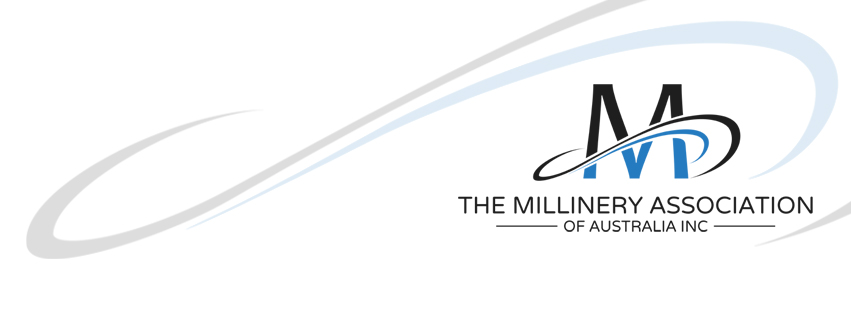 Personal DetailsExperience Minimum Certificate II in Millinery or equivalent.Formal millinery qualification/workroom experience:Please include details of experience to date & relevant study undertaken. List who you have studied with & for how long. Include at least 4 photographs of your work. If you would like photos to be returned, please included a stamped self-addressed envelopeAttach additional pages as required References: Please include a letter of recommendation/accreditation from your teacher/s or another relevant millinery referee.Referee 1Referee 2Website ConsentDo you consent to have your details on the website? http://millineryaustralia.org/milliners/ Process of Applying for MembershipComplete this application form with letter of recommendation/accreditationSubmit application tosecretary@millineryaustralia.org ORThe SecretaryMillinery Association of AustraliaP.O. Box 766South Melbourne VIC 3205Committee will process and advise:The application has been accepted and request payment of $120 ORThe application requires more informationORThe application has been rejectedFeesAnnual fee: $120.00 (annual fee of $100.00 and joining fee $20.00)Note: Membership commences from the date of the Treasurer receives membership levies, and is current till the date of the next annual general meeting  which is held annually in November.Committee use onlyName:Date:Business Name:Address:Address:Telephone (H):Telephone (M):Telephone (B):E-mail:How did you hear about us?Name:Contact Number:E-mail address:Name:Contact Number:E-mail address:YesNoDate application received: Received by:Date application processed: Processed by:Outcome:Approved		RejectedApproved		RejectedApproved		RejectedDate letter to applicant issued:Issued by:Date fee received: Received by:Date listed on membership register: by